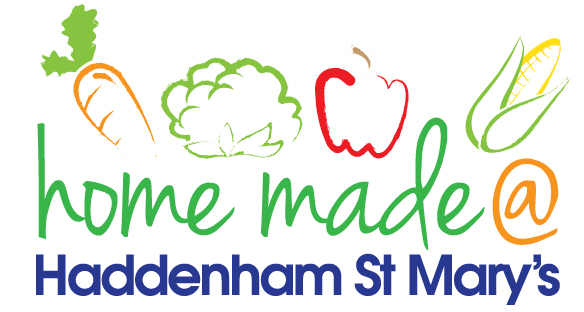 MENU – week commencing 6th September 2021Meat Free MondayTuesdayChoose DayWednesdayWonderful RoastThursdayJulie’s JacketsFridayFish FridayLunchVegetable stir-fry and riceSausages, sautéed potatoes and vegetables  Roast turkey with all the trimmings and gravy Jacket potato with a choice of toppingsJumbo fish fingers, chips and vegetablesVegetarian optionVegetable stir-fry and riceVeggie sausages, sautéed potatoes and vegetables Veggie sausage roast with all the trimmings Jacket potato with a choice of toppingsVegetable slice, chips and vegetablesDessertPeach slices Sponge and custard Flapjack FruitCakeFree FromoptionVegetable stir-fry and ricePeach slices Sausages, sautéed potatoes and vegetablesCustard Roast turkey with all trimmings and gravyBiscuitJacket potato with a choice of toppingsFruitFish fingers, chips and vegetablesBiscuitAll meals will contain or be served with at least one portion of vegetables.All hot puddings will be accompanied by custard or cream.All roast dinners, sausage & mash and pie dishes will have the option of extra gravy.All children will also be offered bread, a piece of fruit and a drink of milk or water with their main meal.All meals will contain or be served with at least one portion of vegetables.All hot puddings will be accompanied by custard or cream.All roast dinners, sausage & mash and pie dishes will have the option of extra gravy.All children will also be offered bread, a piece of fruit and a drink of milk or water with their main meal.All meals will contain or be served with at least one portion of vegetables.All hot puddings will be accompanied by custard or cream.All roast dinners, sausage & mash and pie dishes will have the option of extra gravy.All children will also be offered bread, a piece of fruit and a drink of milk or water with their main meal.All meals will contain or be served with at least one portion of vegetables.All hot puddings will be accompanied by custard or cream.All roast dinners, sausage & mash and pie dishes will have the option of extra gravy.All children will also be offered bread, a piece of fruit and a drink of milk or water with their main meal.All meals will contain or be served with at least one portion of vegetables.All hot puddings will be accompanied by custard or cream.All roast dinners, sausage & mash and pie dishes will have the option of extra gravy.All children will also be offered bread, a piece of fruit and a drink of milk or water with their main meal.